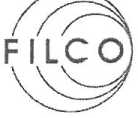 Filtrace a sušení, to je náš světNabídkový list č. NAB24000104Nemocnice s poliklinikou Havířov
Pravidelný servis sušičů ZanderDobrý den,Na následujících řádcích je naše cenová nabídka na pravidelný servis sušičů Zander dle doporučení výrobce a pro zabezpečení kvality vzduchu dle platných předpisů. Pro provedení servisu je nutné na celou dobu servisu zapůjčit osobu s oprávněním vstupu, nebo zapůjčit platnou kartu 11!Doufáme, že Vás naše nabídka zaujme. Jsme připraveni ji případně doplnit nebo upřesnit.V případě jakýchkoliv požadavků, dotazů či nejasností nás, prosím, kontaktujte.Těšíme se na další spolupráci.S přátelským pozdravemVáclav NeubauerDůležité adresy:požadavek náhradních dílů a nových zařízení + objednávky: obchod@filco.czpožadavek servisního zásahu: servis@filco.czpožadavek technické podpory: info@f11co.czDodací podmínky:Servisní výkon technika v místě instalace zařízení.Platební podmínky:splatnost faktur do 30 dní dle §1963 OZ (Zákon č. 89/2012 Sb.), resp. dle kontrahovaných smluvních podmínekTermín vyskladnění/dodání:Po dohodě se servisními technikyZáruka:6 měsíců na NDčasová záruka se vztahuje pouze na výrobní nebo materiálové vady. Záruka se nevztahuje na jakékoliv škody na zboží způsobené nesprávným použitím, nesprávnou instalací nebo nesprávnou údržbou, jakožto i na veškerý spotřební materiál (např. filtrační elementy, těsnění, sorpční náplně, zvlhčovači desky, atd.).záruka parametrů/účinnosti filtrů a sorpčních náplní se vztahuje na jejich fyzikální a kapacitní vlastnosti v čistém stavu.Záruční ujednání:Pro tento dokument platí výlučně podmínky v něm uvedené. Zákazník může požadovat jen náhradu skutečné škody zaviněné FILCO. Výše náhrady všech škod je omezena výší plnění z pojistné smlouvy Č.C550064592 ohledně pojištění odpovědnosti za újmu z činnosti ve výši 30.000.000,- Kč a 10.000.000,-Kč za finanční újmu, která je uzavřena mezi FILCO, spol. s r.o., jako pojistníkem a Allianz a. s., IČ:47115971, jako pojistitelem.Jakékoliv nároky překračující tato omezení výše škod jsou výslovně vyjmuty. Společnost FILCO, spol. s r.o. současně za žádných okolností neodpovídá Objednateli/Kupující straně za následné ztráty nebo škody, ať už zvláštní, nahodilé, exemplární nebo jiné; za zničení jakéhokoliv systému, do kterého je Výrobek začleněn a jeho nahrazení, ušlý příjem/zisk, ztracený čas zaměstnanců (řešení záručních reklamací), náklady na externí odborníky, laboratorní testování; náklady za ztrátu možnosti použití, ztrátu dobrého jména, ztrátu obchodní příležitosti, ztrátu dat nebo informací, ztrátu výroby, ztrátu úroků, ztrátu zakázek, přerušení obchodní činnosti.IČ: 60932317DIČ: CZ60932317Jednatel	. -TACč.účtu: Registrace u K.soudu HK, sp.zn. C.5887Ekologie:Likvidace/odběr elektroodpadu je zajištěno v rámci systému ASEKOL, č.j. 2005/10/10/697.Likvidace/odběr spotřebních materiálů též kontaminovaných olejem je zajištěno ve spolupráci s firmou Odpady XL s.r.o..Likvidace/odběr veškerého dovezeného obalového materiálu je zajištěno v rámci systému EKO-KOM, reg.č.:EK-F00021115Objednávka:zaslat na adresu sídla společnosti e-mailem na adresu obchod@filco.cz (nebo poštou případně doručit osobně)v objednávce uvádějte číslo této nabídkyv objednávce vždy uvádějte e-mailovou adresu pro zasílání faktur elektronickyCena:Odpovídá platnému ceníku FILCO/FST/Parker/JORC/ Dehutech pro rok 2024.Cena je v Kč bez DPH a neobsahuje cokoliv, co není obsaženo v této nabídce.Celková cena obsahuje dokumentaci viz níže, obal, manipulaci a dovoz od výrobce do ČR.Cena neobsahuje vykládku zboží z dopravního prostředku veřejného přepravce, umístění na pozici.Cena vychází z aktuálního kurzu ČSOB - valuty prodej CZK/SEK/EUR.Vyhrazujeme si právo na úpravu cen v souvislosti se změnou cen výrobce a v případě změny kurzu větší jak +/- 1%.Cena za servisní práci:720,-Kč/h v době od 6-20 hod., cena za dopravu: 11,-Kč/km (13,-Kč/km při jízdě s vlekem), cestovné: 250,-Kč/h na cestě 1440,-Kč/h v době od 20-06 hod, též o víkendech, o svátcích a při urgentních výjezdech, cena za dopravu: 13,-Kč/km, cestovné: 600,-Kč/h na cestěNáklady za dopravu jsou případně rozpočítány na ostatní servisní zásahy toho dne.Výkony účtujeme za každou započatou 1/2 hodinu.Příplatek za případnou zvýšenou fyzickou náročnost: 60-120 Kč/kgUPOZORNĚNÍ: Neuvědomí-li objednatel písemně předem firmu F1LCO a její pracovníky, že manipulací uzavíracími armaturami mohou být způsobeny jakékoliv následné škody, tak se ve smluvním vztahu má automaticky za to, že žádné takové riziko vůbec nehrozí.V opačném případě musí objednatel předem zajistit prokazatelné proškolení pracovníků FILCO. Nebo objednatel zajistí ovládání armatur vlastními silami a za případně vzniklé následné škody nebude FILCO, spol. s r.o. nést žádnou odpovědnost.Platnost cen:1 měsíc od data vystavení, o jejím prodloužení lze dále jednatTato nabídka zůstává majetkem jejího vyhotovitele a nesmí být kopírována ani poskytnuta třetím osobám.Filtrace tekutinTechnika stlačeného vzduchuOdvlhčování atmosférického vzduchuZvlhčování atmosférického vzduchuPoř.Soupis zařízeníMJPočetCena/MJSlevaCena/MJ po slevěCelkem1.BSP-MT 6, s.n.:04/34813------1.1.Filtrační element, typ EFST50XN (I070XP)ks2.003186.00 CZK5.00 %3026.70 CZK6053.40 CZK1.2.Sada pilotních ventilů NORsada1.0015880.00 CZK5.00 %15086.00 CZK15086.00 CZK1.3.Diagnostika MTks1.001850.00 CZK5.00 %1757.50 CZK1757.50 CZK1.4.Kontrolní měření TRBks1.005000.00 CZK50.00 %2500.00 CZK2500.00 CZK1.5.Tlumič regenerace SDD-I5/ALks1.003966.00 CZK5.00 %3767.70 CZK3767.70 CZK2.BSP-MT 6, s.n.:06/42170------2.1.Filtrační element, typ EFST50XN (1070XP)ks2.003186.00 CZK5.00 %3026.70 CZK6053.40 CZK2.2.Sada pilotních ventilů NORsada1.0015880.00 CZK5.00 %15086.00 CZK15086.00 CZK2.3.Diagnostika MTks1.001850.00 CZK5.00 %1757.50 CZK1757.50 CZK2.4.Kontrolní měření TRBks1.005000.00 CZK50.00 %2500.00 CZK2500.00 CZK2.5.Sada náplně SEDAFILL-14ABsada1.006156.00 CZK5.00 %5848.20 CZK5848.20 CZK2.6.Sada náplně SEDAFILL-3A-2.4CLsada1.0011313.00 CZK5.00 %10747.35 CZK10747.35 CZK2.7.SPM k výměně náplněks1.00605.00 CZKnet605.00 CZK605.00 CZK2.8.Ekologická likvidace použité náplněks1.00700.00 CZKnet700.00 CZK700.00 CZK2.9.Tlumič regenerace SDD-15/ALks1.003966.00 CZK5.00 %3767.70 CZK3767.70 CZK3.BSP-MT 6, s.n.:04/340821------3.1.Filtrační element, typ EFST50XN (1070XP)ks2.003186.00 CZK5.00 %3026.70 CZK6053.40 CZK3.2.Sada pilotních ventilů NORsada1.0015880.00 CZK5.00 %15086.00 CZK15086.00 CZK3.3.Diagnostika MTks1.001850.00 CZK5.00 %1757.50 CZK1757.50 CZK3.4.Kontrolní měření TRBks1.005000.00 CZK50.00 %2500.00 CZK2500.00 CZK3.5.Tlumič regenerace SDD-15/ALks1.003966.00 CZK5.00 %3767.70 CZK3767.70 CZK4.BSP-MT 6, s.n.:04/340822------4.1.Filtrační element, typ EFST50XN (1070XP)ks2.003186.00 CZK5.00 %3026.70 CZK6053.40 CZK4.2.Sada pilotních ventilů NORsada1.0015880.00 CZK5.00%15086.00 CZK15086.00 CZK4.3.Diagnostika MTks1.001850.00 CZK5.00 %1757.50 CZK1757.50 CZK4.4.Kontrolní měření TRBks1.005000.00 CZK50.00 %2500.00 CZK2500.00 CZK4.5.Sada náplně SEDAFILL-14ABsada1.006156.00 CZK5.00 %5848.20 CZK5848.20 CZK4.6.Sada náplně SEDAFILL-3A-2.4CLsada1.0011313.00 CZK5.00 %10747.35 CZK10747.35 CZK4.7.SPM k výměně náplněks1.00605.00 CZKnet605.00 CZK605.00 CZK4.8.Ekologická likvidace použité náplněks1.00700.00 CZKnet700.00 CZK700.00 CZK4.9.Tlumič regenerace SDD-15/ALks1.003966.00 CZK5.00 %3767.70 CZK3767.70 CZK5.BSP-MT 6, s.n.:38318354/2013------5.1.Filtrační element, typ ERZAE20I0XN (CP20I0XP)ks2.003726.00 CZK5.00 %3539.70 CZK7079.40 CZK5.2.Filtrační element, typ ERZAE2010ZN (CP20I0ZP)ks1.003726.00 CZK5.00 %3539.70 CZK3539.70 CZK5.3.Diagnostika MTks1.001850.00 CZK5.00 %1757.50 CZK1757.50 CZK5.4.Kontrolní měření TRBks1.005000.00 CZK50.00 %2500.00 CZK2500.00 CZK5.5.Kalibrace senzoru ZHM100ks1.0023340.00 CZK5.00 %22173.00 CZK22173.00 CZKFILCO, spol. s r. o.	IČ: 60932317Dvorská 464/103	DIČ: CZ60932317	TUvB503 11 Hradec Králové Jednatel: Česká republika	Registrace u K.soudu HK, sp.zn. C.5887Filtrace tekutin	Telefon: +420 495 436 233Technika stlačeného vzduchu	e-mail: servis@filco.czOdvlhčování atmosférického vzduchu	e-mail: info@filco.czZvlhčování atmosférického vzduchu	http://www.filco.czProfesionální servis6.BSP-MT 6, s.n.:38318353/2013------6.1.Filtrační element, typ ERZAE2010XN (CP2010XP)ks2.003726.00 CZK5.00 %3539.70 CZK7079.40 CZK6.2.Filtrační element, typ ERZAE2010ZN (CP2010ZP)ks1.003726.00 CZK5.00 %3539.70 CZK3539.70 CZK6.3.Diagnostika MTks1.001850.00 CZK5.00 %1757.50 CZK1757.50 CZK6.4.Kontrolní měření TR.Bks1.005000.00 CZK50.00 %2500.00 CZK2500.00 CZK6.5.Kalibrace senzoru ZHM100ks1.0023340.00 CZK5.00 %22173.00 CZK22173.00 CZK7.Servisní práce (cca I8hod)- bude fakturováno dle skutečně odpracovaných hodinhod18.00720.00 CZKnct720.00 CZK12960.00 CZK8.Dopravaks1.009308.00 CZKnet9308.00 CZK9308.00 CZKRekapitulace nabídkového listu č.: NAB24000104Rekapitulace nabídkového listu č.: NAB24000104Skupina položekSkupina celkemNáhradní díly164602.70 CZKDoprava tuzemská9308.00 CZKSpotřební materiál1210.00 CZKi Kontrolní měření15000.00 CZKPráce12960.00 CZKKalibrace senzoru44346.00 CZKEkologická likvidace náplní1400.00 CZKSoučet položek248826.70 CZK